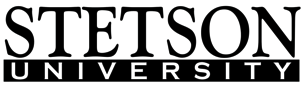 Volunteer Acknowledgement, Agreement and Liability Waiver- Theatre Arts DeptFor value received, and upon signing and submitting this Volunteer Acknowledgement and Waiver, I confirm that I wish to participate at Stetson University, Inc. (“the University”) as a volunteer in contribution to the University’s goal of providing various educational opportunities and services to the students of the University.  I confirm and acknowledge that my services are voluntarily offered and are rendered as a University non-compensated volunteer to assist with the general activities and programs associated with the University.  I understand that the term of this agreement is applicable during the Semester designated below. Stetson Dept Using Volunteer Services: ____________________________________________________________Dept Supervisor/Chair, VP or Dean Requesting/Authorizing Services:____________________________________________Phone: _______________________________  Email:_________________________________________________________Semester of Volunteer Services: (check one): ____Spring     ____Fall      ____Summer     in   Year:______________Printed Name of Volunteer: ___________________________________________________________________Volunteer Campus Benefits:Your status as a University Volunteer will entitle you to:A temporary University identification card & parking decal;*Access to the Hollis Center, Library & Cafeteria*Reasonable use of the following Dept related equipment and materials*(if applicable- Dept to specify):          									*______________________________________________________________*(* Subject to revocation or cancellation at the sole discretion of the University)I agree to abide by Stetson University policies and procedures, as well as all state, federal, and local laws.I also understand that since my services at Stetson University are voluntary, either the University or I may terminate them at any time, with or without cause.   Risk Acknowledgement:I understand that my Volunteer participation and any travel associated with it, could involve risk of bodily injury or disability, property damage, or death, or other risks associated with the above activities, such as, but not limited to: various hand and/or power tools or work involving ladders, catwalks or lifts (as authorized and trained by Dept supervisor), exposure to airborne dust, uneven or cluttered surfaces (trip/slip), handling materials that could be heavy or have sharp edges, handling of theatre lighting, cleaning materials, lifting/bending/stooping, etc., and I accept and fully understand these risks and hazards. I also understand the safety precautions associated with these activities and agree to wear or use appropriate personal protective gear when necessary. I understand it is my responsibility to contact someone in the Theatre Arts Dept regarding any questions I may have with any duties, equipment or material handling that my volunteer services might include, and should not attempt to utilize any tools or duties that I have not yet been trained on or unsure of proper protocol.I acknowledge that it is the responsibility of each Volunteer to participate only in those activities of which he/she is physically capable, and understand that I may decline to do any activity at any time including those relating to travel. Insurance: I understand that my services and participation are rendered as a volunteer in a non-employee capacity, therefore employee benefits such as health insurance cannot be offered, and workers compensation is not applicable.  I acknowledge that any accident insurance coverage that the University may carry applicable to volunteers would be secondary and excess to all other applicable insurance policies, including, but not limited to any health care and auto insurance coverages I may have.  I acknowledge that I am responsible for obtaining and sustaining my own health and auto insurance coverages.  In addition, I understand that Campus Health Services and the Campus Student Insurance plan are only available to active, eligible students. Background Screens: (Must be completed and approved prior to start of any Volunteer services)I acknowledge that the University will conduct the same standard background investigation for volunteers as is conducted for all individuals that may have direct contact with students, and/or access to confidential information or key areas.  I therefore authorize the University to conduct a background screen upon completion of the attached background information release form. The Supervising department will be assessed the background fees via Human Resources.I understand that if driving may be part of my assigned services as a volunteer, such as transporting students or university equipment, Stetson University requires that I must maintain an acceptable driving record and valid Florida driver’s license, and I will agree to show proof of both upon signing this document.  I therefore authorize the University to access my driving record should my volunteer services warrant it.  If I agree to use my personal vehicle in the course of my volunteer services, I understand that my auto insurance is always primary. I also understand that the designated Department above shall complete a vehicle safety inspection form if my personal vehicle will be used for university related services and will assist them in doing so.Will Volunteer’s assigned services  include Driving?* (transporting people/equip, dept errands) Yes___   No___Indicate all that apply to duties:  Rental vehicle:______   University Vehicle:______   Personal Vehicle*:_______									*do not check if just used to get to campus for volunteer workEmergency Medical Treatment:Should I become injured or ill during my Volunteer activities, I hereby grant Stetson University full authority to obtain emergency medical services for me at their discretion, or if I am unable to; and I accept responsibility for any related costs thereof, and release the University and their related staff, representatives or host organizations from liability for such decisions.Confidentiality:	I acknowledge, that during my voluntary services or participation, I might have access to, or be exposed to confidential 	information of Stetson University which may include, but not limited to; social security numbers, addresses, 	telephone numbers, files, correspondence, health or personal information, as well as conversations, electronic records, 	emails, data bases and recordings.  I acknowledge that disclosure of such information could cause irreparable harm or 	damage to Stetson University, its employees and/or students.  I therefore agree that I shall keep confidential and not disclose 	any information acquired from Stetson University, its staff, students, agents, or representatives in connection with this 	agreement, services, or participation.  I acknowledge and agree that my obligation to maintain confidentiality does not expire and remains in effect even after my agreement for services has expired.Liability Waiver and Indemnification:Furthermore, in consideration of the opportunity afforded me, with full knowledge and appreciation of the risks involved, I hereby agree to indemnify, release and hold harmless; Stetson University, Inc., its faculty, staff, trustees, officers, representatives, agents, and host organizations from all form and manner of risks inherent or relating to such activities, and I waive all claims and demands of any nature arising from my volunteer participation, campus access and related travel.  I agree and understand that this liability waiver and indemnification will extend beyond the dates of this agreement.   I hereby acknowledge that I have had the opportunity to review this form and have it reviewed by legal counsel if necessary.  I understand the foregoing and hereby agree to be bound by same.   Signature of Volunteer:  ___________________________________________________ 	Date:  ______________________Print Full Legal Name of Volunteer _______________________________________________________________________Witness Signature:_______________________________________ Printed Name: __________________________________					                    	(Date)							            Volunteer Phone Contact:___________________________________Email:_______________________________________Address: _____________________________________________________________________________________________Emergency Contact Info: ________________________________________________________________________________Background Check Completed & Approved:_____        MVR: _____  (if applicable)Approved By: ____________________________________________________________  Date:____________                         Betty Whiteman, Director of Human Resources/  Stetson University                              	(Rev. 8-13)AUTHORIZATION FOR RELEASE OF INFORMATIONStetson University, Inc. (“Stetson” or “the University”) is an equal opportunity employer. We adhere to a policy of making employment decisions without regard to race, color, age, religion, national origin, handicap, or marital status. We assure you that your opportunity for employment, volunteer services or contract services with the University depends solely upon your qualifications.You are a candidate for employment, contracted, or voluntary services at Stetson University.  As a standard procedure for all individuals applying for employment, contract or voluntary work that involves direct contact with students, the University conducts appropriate background screening, including a review of a candidate’s driving record (if driving as part of your duties or services is required). As a candidate for such employment, contracted or voluntary work, we request that you complete and sign this Authorization For Release of Information Form. The form must be fully completed for the University to further consider you for employment and/or contracted or voluntary services. This information is considered confidential and will be treated as such.Applicant/Candidate Name  							   Social Security No.  			Date of Birth  				   Driver’s License No.  				______State and County of Issue  							Current  Home Address: 																	   				How long at this address:____________Previous Address (if at current address less than 3 years): 																							Maiden/Alias Name(s) used:___________________________________________________Date last used:____________Position(s) Applied For  													In order to permit a check of your work, background and educational records, should we be aware of any changes of name or assumed name that you have previously used?   	 Yes            No.  If Yes, identify names and relevant dates.Have you ever been convicted or found guilty of violating any federal, state or municipal law, other than a minor traffic violation? In answering this question, you are to consider all matters, regardless of whether adjudication was withheld or whether a nolo contendere plea was entered.  	 Yes    	 No.  If Yes, give dates and explain. (Attach separate paper if necessary). Convictions will not necessarily disqualify you from employment, or volunteer/contracted services.***********************************************Candidate/Applicant’s Statement***********************************************I certify that the information presented in my employment application with Stetson, and the statements attested to on this form, are true and complete to the best of my knowledge. I hereby authorize a background search to be done, to include my driving record if applicable; and authorize the investigation of all matters pertaining to any application for employment with Stetson that I have submitted, and thereby give Stetson permission to contact schools, previous employers, references, and others, and hereby release Stetson from any liability as a result of such contact. I understand that misrepresentations, omissions of facts or incomplete information in my application for employment or this form may remove me from further consideration for employment and contracted or volunteer services. In addition, if employed, any misrepresentations or omissions of facts called for in applying for employment will be cause for dismissal at any time without any previous notice.I understand that upon employment, I am required to provide documentation verifying my identity and my legal right to work in the U.S..Signature  		              Date  						